Animal Health Work sheet One.                                                 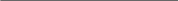 This is true story from Vet, John Stirling. TASK: Read the story and find the following information. Copy the questions into your book. Animal One. The pregnant cow. (page 1) Qu 1. !What are the cowʼs symptoms ? Qu 2. !What do you think caused these symptoms ? Qu 3. !Name the problem and what could be the cure. Animal Two. The Dead lambs (pages 2 - 3) Qu 4. !Where did the farmer get the lambs from ? Qu 5. How did the farmer know that their was a problem ? Qu 6. When the Vet arrived, what symptoms did he see on the living and dead lambs ? Qu 7. What was the cause and how was it killing the animal (two reasons) Qu 8. What cure did he recommend ? Qu 9How could the farmer, prevented this problem ? C Ovis. (pages 3 - 4) Qu 10. Draw a diagram showing the life cycle of C Ovis. Qu 11. Describe two ways to prevent C Ovis from infecting other animals. 